1、下面频道首页的底部广告前台没放出来，要么，直接用现在网站首页的底部广告位写死也可以。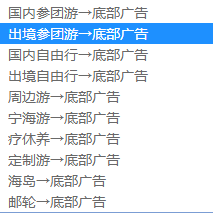 4、周边游频道周边游频道首页3个窗口热门标签：名城古镇：精选路线、乌镇，西塘，南京，苏州，绍兴亲子假日：精选路线、常州、凤凰山、横店、厦门、象山自然风光：精选路线、苏州、黄山、三清山、雁荡山、千岛湖 周边游列表目的地标签：名城古镇：13个慈城、西塘、湖州、嘉兴、南湖、乌镇、浦江、绍兴、苏州、无锡、乌镇、溪口、新昌亲子假日：11个常州、凤凰山、横店、黄山、南湖、乌镇、厦门、上海、千岛湖、西塘、象山自然风光：12个黄山、三清山、婺源、苏州、无锡、遂昌、溪口、桃花岛、千岛湖、仙居、雁荡山、诸暨5、疗休养频道疗休养频道首页3个窗口热门标签：亲近自然：精选路线、桐庐、丽水、衢州、安吉、千岛湖 
古色古香：精选路线、杭州、嘉兴、浦江、绍兴、太顺禅修养生：精选路线、桐庐、临安、泰顺、仙居、新昌 疗休养列表目的地标签：亲近自然：14个安吉、富阳、桐庐、丽水、临安、磐安、千岛湖、衢州、朱家尖、泰顺、仙居、新昌、雁荡山、玉苍山古色古香：8个横店、杭州、湖州、嘉兴、浦江、青田、绍兴、泰顺禅修养生：13个安吉、洞头、富阳、桐庐、丽水、临安、磐安、千岛湖、雁荡山、朱家尖、泰顺、仙居、新昌20号晚上修改和实现的功能如下：后台管理中的线路管理 增加附件管理功能，包括新增和删除后台管理中的标签有个bug修复前台中的附件显示出来并可以下载，样式调整前台增加打印行程的功能，该功能已实现，需要你这边配合给一张图片